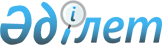 Об утверждении государственного образовательного заказа на дошкольное воспитание и обучение, размера подушевого финансирования и родительской платы на 2016 год по Жанибекскому району
					
			Утративший силу
			
			
		
					Постановление акимата Жанибекского района Западно-Казахстанской области от 22 апреля 2016 года № 70. Зарегистрировано Департаментом юстиции Западно-Казахстанской области 24 мая 2016 года № 4427. Утратило силу постановлением акимата Жанибекского района Западно-Казахстанской области от 10 марта 2017 года № 37      Сноска. Утратило силу постановлением акимата Жанибекского района Западно-Казахстанской области от 10.03.2017 № 37 (вводится в действие со дня первого официального опубликования).

      Примечание РЦПИ.

      В тексте документа сохранена пунктуация и орфография оригинала.

      В соответствии с Законами Республики Казахстан от 23 января 2001 года "О местном государственном управлении и самоуправлении в Республике Казахстан", и от 27 июля 2007 года "Об образовании" акимат района ПОСТАНОВЛЯЕТ:

      1. Утвердить государственный образовательный заказ на дошкольное воспитание и обучение, размер подушевого финансирования и родительской платы на 2016 год согласно приложению.

      2. Признать утратившим силу постановлении акимата Жанибекского района от 12 марта 2015 года № 67 "Об утверждении государственного образовательного заказа на дошкольное воспитание и обучение, размера подушевного финансирования и родительской платы на 2015 год по Жанибекскому району" и 10 августа 2015 года № 224 "О внесении дополнений в постановление акимата Жанибекского района № 67 "Об утверждении государственного образовательного заказа на дошкольное воспитание и обучение, размера подушевого финансирования и родительской платы на 2015 год по Жанибекскому району" от 12 марта 2015 года" (зарегистрированные в Реестре государственной регистрации нормативных правовых актов № 3878 и № 4032 опубликованных 17 апреля 2015 года № 16 (7981) 2 октября 2015 года № 40 (8005) в газете "Шұғыла").

      3. Руководителю аппарата акима Жанибекского района (Абдолов Ж.) обеспечить государственную регистрацию данного постановления в органах юстиции, его официальное опубликование в информационно-правовой системе "Әділет" и в средствах массовой информации.

      4. Контроль за исполнением настоящего постановления возложить на заместителя акима района Б. Менешова.

      5. Настоящее постановление вводится в действие со дня первого официального опубликования.

 Государственный образовательный заказ на дошкольное воспитание и обучение, 
размер подушевого финансирования и родительской платы на 2016 год 
по Жанибекскому району
					© 2012. РГП на ПХВ «Институт законодательства и правовой информации Республики Казахстан» Министерства юстиции Республики Казахстан
				
      Аким района

М. Мукаев
Приложение 
к постановлению акимата 
Жанибекского района 
от 22 апреля 2016 года № 70 № 

Административно территориальное расположение организаций дошкольного воспитания и обучения

Наименование организаций дошкольного воспитания и обучения

Количество воспитанников организаций дошкольного воспитания и обучения

Государственный образовательный заказ на 1 воспитанника в месяц (тенге)

Размер подушевого финансирования в дошкольных организациях в месяц (тенге)

Размер родительской оплаты в дошкольных организациях образования в месяц (тенге)

Детский сад (местный бюджет)

Детский сад (местный бюджет)

Детский сад (местный бюджет)

Детский сад (местный бюджет)

Детский сад (местный бюджет)

Детский сад (местный бюджет)

Детский сад (местный бюджет)

1

село Жаскайрат

Государственное коммунальное казенное предприятие детский сад "Акбота"

37

33855

33855

3182

2

село Борсы

Государственное коммунальное казенное предприятие детский сад "Балапан"

25

46386

46386

3182

3

село Акоба

Государственное коммунальное казенное предприятие детский сад "Балауса" Жанибекского районного отдела образования

45

27700

27700

3182

4

село Камысты

Государственное коммунальное казенное предприятие Детский сад "Балбұлақ" Жанибекского районного отдела образования

35

42183

42183

3182

5

село Жанибек

Государственное коммунальное казенное предприятие "Ясли – сад "Балдәурен" Жанибекского районного отдела образования

100

32300

32300

4242

6

село Тау

Государственное коммунальное казенное предприятие "Детский сад "Қайрат" Жанибекского районного отдела образования

38

41219

41219

3182

7

село Узункуль

Государственное коммунальное казенное предприятие Детский сад "Ұзынкөл" Жанибекского районного отдела образования

45

32538

32538

3182

8

село Жанибек

Государственное коммунальное казенное предприятие "Жанибекский детский сад" Жанибекского районного отдела образования

75

33678

33678

4242

Детский сад с полным днем пребывания при школе (местный бюджет)

Детский сад с полным днем пребывания при школе (местный бюджет)

Детский сад с полным днем пребывания при школе (местный бюджет)

Детский сад с полным днем пребывания при школе (местный бюджет)

Детский сад с полным днем пребывания при школе (местный бюджет)

Детский сад с полным днем пребывания при школе (местный бюджет)

Детский сад с полным днем пребывания при школе (местный бюджет)

9

село Жаксыбай

Коммунальное государственное учреждение "Средний общеобразовательный комплекс школа – сад им. М. Б. Ихсанова" Жанибекского районного отдела образования

30

21116

21116

3182

10

село Таловка

Коммунальное государственное учреждение "Средний общеобразовательный комплекс школа – сад им. Г. Сарбаева" Жанибекского районного отдела образования

20

19246

19246

3182

РК, Западно-Казахстанская область, Жанибекский район, Национальный фонд

РК, Западно-Казахстанская область, Жанибекский район, Национальный фонд

РК, Западно-Казахстанская область, Жанибекский район, Национальный фонд

РК, Западно-Казахстанская область, Жанибекский район, Национальный фонд

РК, Западно-Казахстанская область, Жанибекский район, Национальный фонд

РК, Западно-Казахстанская область, Жанибекский район, Национальный фонд

11

село Жанибек

Государственное коммунальное казенное предприятие ясли – сад "Алтын ұя" Жанибекского районного отдела образования

290

16318

16318

5000

